St. John’s School Values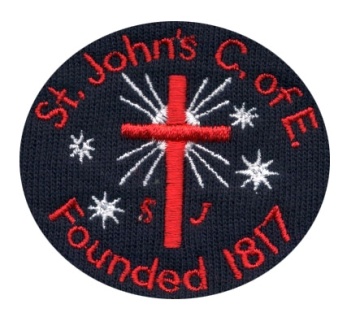 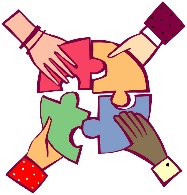 Equity/Inclusion/Fairness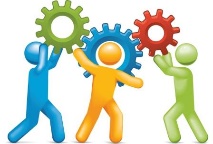 Collaboration/Co-agency/Networking                             Perseverance/Resilience      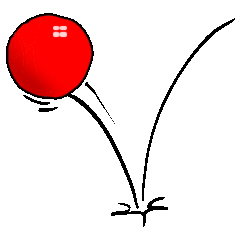 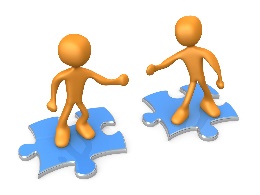   Empathy/LoveCompassion/Sacrifice             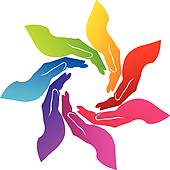 Creativeness/Inventiveness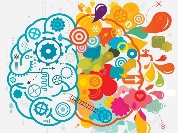 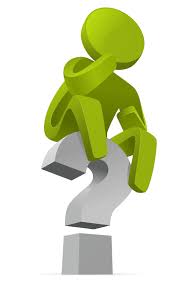            Reflective/Questioning                                                       Generosity 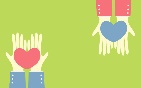 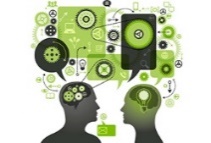 Challenge/Risk Taking        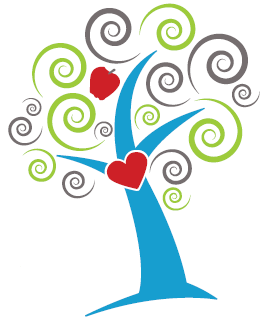            Transformative